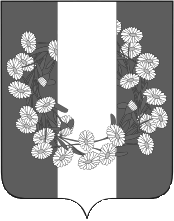 АДМИНИСТРАЦИЯ БУРАКОВСКОГО СЕЛЬСКОГО ПОСЕЛЕНИЯ КОРЕНОВСКОГО РАЙОНАПОСТАНОВЛЕНИЕот 19.02.2016                                                                                                                        № 31хутор БураковскийО внесении изменений в постановление администрации Бураковского сельского поселения Кореновского района от 08 мая 2015 года № 58 «Об утверждении административного регламента администрации Бураковского сельского поселения Кореновского района по предоставлению муниципальной услуги «Предоставление гражданам, имеющим трех и более детей, в аренду земельных участков для индивидуального жилищного строительства или для ведения личного подсобного хозяйства»В соответствии с Законом Краснодарского края от 08 мая 2015 года № 3166-КЗ «О внесении изменений в статьи 3 и 11 Закона Краснодарского края «О предоставлении гражданам, имеющим трех и более детей, в собственность бесплатно земельных участков, находящихся в государственной или муниципальной собственности», уставом Бураковского сельского поселения Кореновского района, п о с т а н о в л я ю:Внести в постановление администрации Бураковского сельского поселения Кореновского района от 08 мая 2015 года № 58 «Об утверждении административного регламента администрации Бураковского сельского поселения Кореновского района по предоставлению муниципальной услуги «Предоставление гражданам, имеющим трех и более детей, в аренду земельных участков для индивидуального жилищного строительства или для ведения личного подсобного хозяйства» следующее изменение:в абзаце втором пункта 14 раздела II приложения слова «сведения из Единого государственного реестра прав на недвижимое имущество и сделок с ним, из Государственного кадастра недвижимости об отсутствии у заявителя зарегистрированных прав на земельные участки, предоставленные в собственность, постоянное (бессрочное) пользование, пожизненное наследуемое владение, предназначенные для индивидуального жилищного строительства и ведения личного подсобного хозяйства;» заменить словами «сведения из Единого государственного реестра прав на недвижимое имущество и сделок с ним, из Государственного кадастра недвижимости и иных правоустанавливающих документов об отсутствии у заявителя, другого (других) родителя зарегистрированных прав на земельные участки, предоставленные в собственность, постоянное (бессрочное) пользование, пожизненное наследуемое владение, предназначенные для индивидуального жилищного строительства и ведения личного подсобного хозяйства;».- статья 24 «Требования к помещениям, в которых предоставляются муниципальные услуги, к залу ожидания, местам для заполнения запросов о предоставлении муниципальной услуги, информационным стендам с образцами их заполнения и перечнем документов, необходимых для предоставления каждой муниципальной услуги» пункт 24.1 дополнить словами: Личный прием граждан с ограниченными возможностями ведется специалистом, курирующим соответствующее направление деятельности, на первом этаже в фойе здания администрации Бураковского сельского поселения Кореновского района по адресу: 353151 Краснодарский край, Кореновский район, хут.Бураковский. ул.Гагарина, 5.На территории, имеются места стоянки транспортного средства, предоставляющие возможность самостоятельной посадки в транспортное средство и высадки из него, в том числе с помощью должностных лиц учреждения, предоставляющего муниципальную услугу. Для вызова специалиста администрации устанавливается кнопка вызова, состоящая из кнопки, передающей сигнал и приемника, информирующего о поступлении вызова при помощи звука. Кнопка устанавливается на высоте 0,85 до  от уровня земли и имеет свободный доступ инвалида- колясочника. Месторасположение кнопки обозначается знаком-символом международного образца.Площадь помещения, в котором предоставляется муниципальная услуга, обеспечивает возможность самостоятельного передвижения инвалидов по территории помещения, входа в него и выхода из него, в том числе с помощью должностных лиц учреждения, предоставляющего муниципальную услугу.Должностными лицами, предоставляющими муниципальную услугу, оказывается помощь инвалидам в преодолении барьеров, мешающих получению ими муниципальной услуги наравне с другими лицами.С помощью должностных лиц учреждения, предоставляющего муниципальную услугу, осуществляется сопровождение инвалидов, имеющих стойкие расстройства функции зрения и самостоятельного передвижения, и оказание им помощи в помещениях, в которых предоставляется муниципальная услуга.В помещениях имеется оборудование и носители информации, необходимые для обеспечения беспрепятственного доступа инвалидов к объектам, в которых предоставляется муниципальная услуга.В помещении фойе 1 этажа здания администрации имеются места ожидания, места для заполнения запросов.В помещение, в котором оказывается муниципальная услуга, допускается сурдопереводчик и тифлосурдопереводчик, собака-проводник при наличии документа, подтверждающего ее специальное обучение.При необходимости, муниципальная услуга предоставляется, по месту жительства инвалида или в дистанционном режиме. Все выезды к данной категории граждан осуществляется на безвозмездной основе по предварительной записи, которую можно осуществить дистанционно на официальном сайте администрации Бураковского сельского поселения Кореновского района  «www.burakovskaja.ru» , либо по телефону 27-3-95. Если же у заявителя с ограниченными возможностями все-таки возникает необходимость посетить лично офисы приема и выдачи документов, то должностных лиц учреждения, предоставляющего муниципальную услугу помощь инвалиду в получении муниципальных услуг, включая их сопровождение.2. Общему отделу администрации Бураковского сельского поселения Кореновского района (Абрамкина) обнародовать настоящее постановление в установленных местах и разместить его на официальном сайте органов местного самоуправления Бураковского сельского поселения Кореновского района в сети Интернет.3. Постановление вступает в силу после его официального обнародования.Глава Бураковского сельского поселения Кореновского района                                                                         Л.И.ОрлецкаяЛИСТ СОГЛАСОВАНИЯпроекта постановления администрации Бураковского сельскогопоселения Кореновского района от 19.02.2016 года № 31«О внесении изменений в постановление администрации Бураковского сельского поселения Кореновского района от 08 мая 2015 года № 58 «Об утверждении административного регламента администрации Бураковского сельского поселения Кореновского района по предоставлению муниципальной услуги «Предоставление гражданам, имеющим трех и более детей, в аренду земельных участков для индивидуального жилищного строительства или для ведения личного подсобного хозяйства»Проект подготовлен и внесен:Общим отделом администрации Бураковского сельского поселения Кореновского района Ведущий специалист общего отдела                                            О.В.ДолгополоваПроект согласован:Проект согласован:Начальник общего отдела администрации Бураковского сельскогопоселения Кореновского района                                                        З.П.Абрамкина